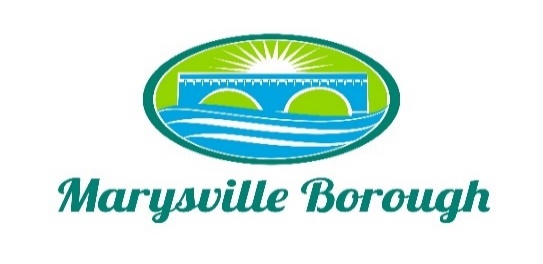  Marysville BoroughFinance Committee Minutes November 9, 20225:30 PMThe Finance Committee meeting was called to order at 5:30 PM on Wednesday, November 9, 2022 at the Marysville Borough Office. Present were Councilmember Chair Charles Wentzel and Councilmember Brian Webster.  Staff members present were Borough Manager, Zachary Border and Secretary, Jennine Rhome.  Scott Artley of 320 Myrtle Avenue and a member of the Planning Commission was also present.  New BusinessApproval of Previous Minutes Councilmember Brain Webster made a motion to approve the minutes and Councilmember Chair Charles seconded.  The motion passed.  Charles said to thank Trish.  She did a great job with the Minutes from the October Meeting.Old Business         1. Budget 2022                  There were questions about bills and Zach answered them 2023 Budget               The committee discussed any other changes for the budget Zach requested the a redo of the employee handbook be done as well as getting a cleaning company to clean the building the committee gave the go-ahead to do the handbook since it was under his limit and that the cleaning company should be sent to the council.Skid LoaderThree quotes were submitted.$56,000.00	John Deere$58,700.00	New Holland – Messick’s$63,500.00	JCB Heavy EquipmentMaintenance operated all three and felt the New Holland was the best for several reasons, one being better visibility and operation.  Although all were equipped with cameras that was not an issue.  Brian remembered two Buckets and Zach was going to check.  If we could not use our current (old) bucket possibly we could sell or use as a trade-in.  The Backhoe is used to pull storm grates.  The bucket and forks are still good. Could save $7,000.00.  Discussion also included the new equipment will be able to unload trucks.  This equipment and salaries will be divided between the MS4, Sewer, Roads, and Highway.  Sewer has $20,000.00 monies.  Actuator monies were discussed.  Charles questioned the Tapping Fees may have a surplus and what about the month of November.  Some monies may run into next year.With no further business to be discussed, Councilmember Brian Webster made a motion to adjourn and Councilmember Chair Charles Wentzel seconded with the meeting adjourning at 7:38 PM.